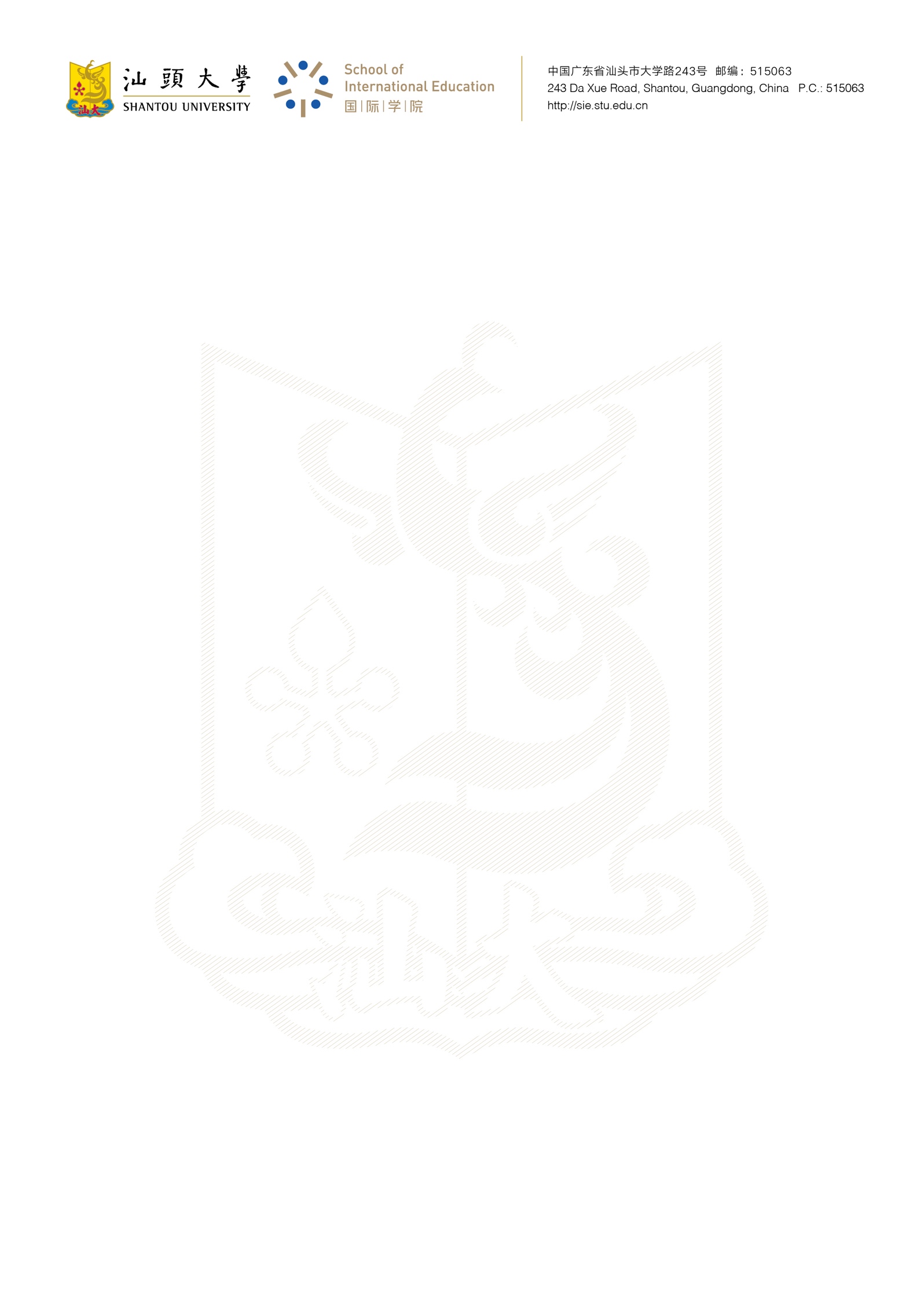 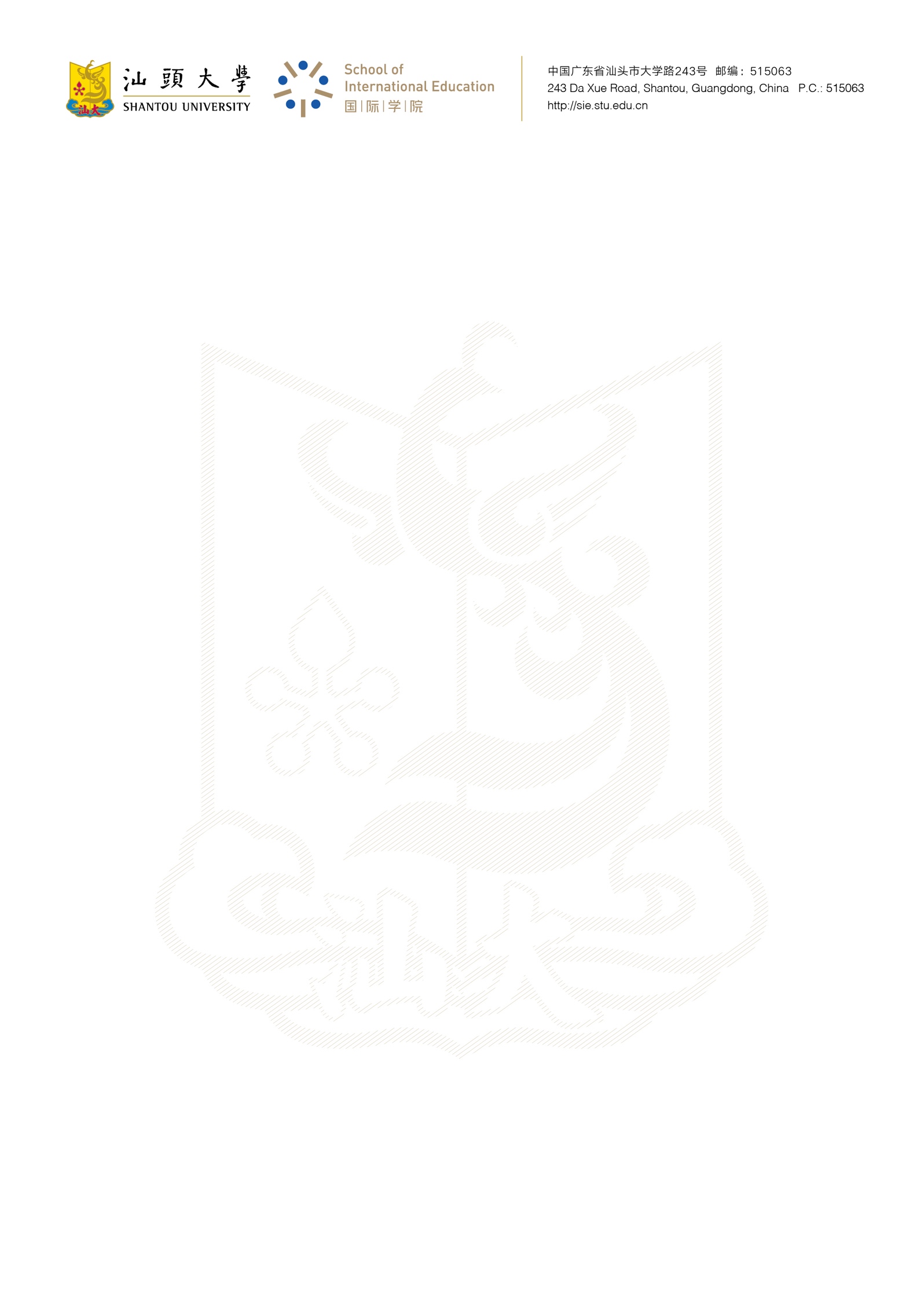 汕头大学研究生导师接收来华留学生意向表Acceptance Letter for International Student Applying for Postgraduate Study at Shantou University（国际学院联系人：李一巍，电话：0754-86502313，邮箱：admissions@stu.edu.cn）学生信息INFORMATION OF  STUDENT 姓名NAME国籍NATIONALITY出生日期DATE OF BIRTH出生日期DATE OF BIRTH学生信息INFORMATION OF  STUDENT 毕业院校名称NAME OF THEUNIVERSITY LAST ATTENDED申请专业所属学院COLLEGE/ SCHOOL申请专业名称PROGRAM APPLIED FOR申请专业名称PROGRAM APPLIED FOR学生信息INFORMATION OF  STUDENT 申请专业层次DEGREE PROGRAM申请专业层次DEGREE PROGRAM硕士/ MASTER'S博士/ DOCTORAL硕士/ MASTER'S博士/ DOCTORAL授课语言LANGUAGE OF INSTRUCTION授课语言LANGUAGE OF INSTRUCTION中文/ CHINESE英文/ ENGLISH中文/ CHINESE英文/ ENGLISH学生信息INFORMATION OF  STUDENT 专业学习时间DURATION OF STUDY专业学习时间DURATION OF STUDY      年      月 至       年      月（专业学习时间应不早于每年9月）      年      月 至       年      月（专业学习时间应不早于每年9月）      年      月 至       年      月（专业学习时间应不早于每年9月）      年      月 至       年      月（专业学习时间应不早于每年9月）      年      月 至       年      月（专业学习时间应不早于每年9月）      年      月 至       年      月（专业学习时间应不早于每年9月）导师信息INFORMATION OF SUPERVISOR姓名NAME姓名NAME所在学院COLLEGE/ SCHOOL所在学院COLLEGE/ SCHOOL导师信息INFORMATION OF SUPERVISOR电话TEL.电话TEL.邮箱EMAIL邮箱EMAIL研究生导师意见/ COMMENTS OF SUPERVISOR：（请研究生导师对申请者的学术背景、学术潜力、来华学习或研究工作描述、语言沟通能力等做出评价）本人同意接收该生，并担任该生导师。□是     □否签名/ SIGNATURE：日期/ DATE：研究生导师意见/ COMMENTS OF SUPERVISOR：（请研究生导师对申请者的学术背景、学术潜力、来华学习或研究工作描述、语言沟通能力等做出评价）本人同意接收该生，并担任该生导师。□是     □否签名/ SIGNATURE：日期/ DATE：研究生导师意见/ COMMENTS OF SUPERVISOR：（请研究生导师对申请者的学术背景、学术潜力、来华学习或研究工作描述、语言沟通能力等做出评价）本人同意接收该生，并担任该生导师。□是     □否签名/ SIGNATURE：日期/ DATE：研究生导师意见/ COMMENTS OF SUPERVISOR：（请研究生导师对申请者的学术背景、学术潜力、来华学习或研究工作描述、语言沟通能力等做出评价）本人同意接收该生，并担任该生导师。□是     □否签名/ SIGNATURE：日期/ DATE：研究生导师意见/ COMMENTS OF SUPERVISOR：（请研究生导师对申请者的学术背景、学术潜力、来华学习或研究工作描述、语言沟通能力等做出评价）本人同意接收该生，并担任该生导师。□是     □否签名/ SIGNATURE：日期/ DATE：研究生导师意见/ COMMENTS OF SUPERVISOR：（请研究生导师对申请者的学术背景、学术潜力、来华学习或研究工作描述、语言沟通能力等做出评价）本人同意接收该生，并担任该生导师。□是     □否签名/ SIGNATURE：日期/ DATE：研究生导师意见/ COMMENTS OF SUPERVISOR：（请研究生导师对申请者的学术背景、学术潜力、来华学习或研究工作描述、语言沟通能力等做出评价）本人同意接收该生，并担任该生导师。□是     □否签名/ SIGNATURE：日期/ DATE：研究生导师意见/ COMMENTS OF SUPERVISOR：（请研究生导师对申请者的学术背景、学术潜力、来华学习或研究工作描述、语言沟通能力等做出评价）本人同意接收该生，并担任该生导师。□是     □否签名/ SIGNATURE：日期/ DATE：研究生导师意见/ COMMENTS OF SUPERVISOR：（请研究生导师对申请者的学术背景、学术潜力、来华学习或研究工作描述、语言沟通能力等做出评价）本人同意接收该生，并担任该生导师。□是     □否签名/ SIGNATURE：日期/ DATE：